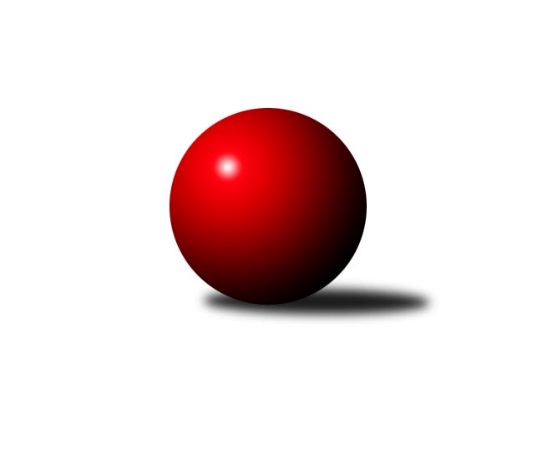 Č.2Ročník 2019/2020	15.9.2019Nejlepšího výkonu v tomto kole: 3432 dosáhlo družstvo: KK Slavia Praha1. KLZ 2019/2020Výsledky 2. kolaSouhrnný přehled výsledků:TJ Valašské Meziříčí	- TJ Sokol Duchcov	6:2	3332:3231	16.0:8.0	14.9.KK Blansko 	- SKK Rokycany	8:0	3406:3235	19.0:5.0	14.9.KK Konstruktiva Praha 	- KK Slovan Rosice	2:6	3115:3246	9.0:15.0	14.9.SKK Náchod	- KK PSJ Jihlava	4:4	3305:3254	12.5:11.5	14.9.KC Zlín	- KK Zábřeh	5:3	3079:2995	12.5:11.5	14.9.TJ Spartak Přerov	- KK Slavia Praha	1:7	3174:3432	6.5:17.5	14.9.KC Zlín	- TJ Sokol Duchcov	4:4	3056:3059	11.0:13.0	15.9.Tabulka družstev:	1.	KC Zlín	3	2	1	0	17.0 : 7.0 	41.0 : 31.0 	 3084	5	2.	KK Slovan Rosice	2	2	0	0	13.0 : 3.0 	33.5 : 14.5 	 3382	4	3.	KK Slavia Praha	2	2	0	0	13.0 : 3.0 	32.5 : 15.5 	 3369	4	4.	KK Blansko	2	1	1	0	12.0 : 4.0 	31.0 : 17.0 	 3366	3	5.	TJ Valašské Meziříčí	2	1	0	1	8.0 : 8.0 	25.0 : 23.0 	 3293	2	6.	SKK Rokycany	2	1	0	1	6.0 : 10.0 	18.0 : 30.0 	 3255	2	7.	TJ Spartak Přerov	2	1	0	1	6.0 : 10.0 	17.5 : 30.5 	 3184	2	8.	TJ Sokol Duchcov	3	0	2	1	10.0 : 14.0 	33.0 : 39.0 	 3202	2	9.	SKK Náchod	2	0	1	1	6.0 : 10.0 	23.5 : 24.5 	 3280	1	10.	KK PSJ Jihlava	2	0	1	1	5.0 : 11.0 	17.0 : 31.0 	 3213	1	11.	KK Zábřeh	2	0	0	2	6.0 : 10.0 	24.5 : 23.5 	 3089	0	12.	KK Konstruktiva Praha	2	0	0	2	2.0 : 14.0 	15.5 : 32.5 	 3006	0Podrobné výsledky kola:	 TJ Valašské Meziříčí	3332	6:2	3231	TJ Sokol Duchcov	Kristýna Štreitová	151 	 140 	 152 	135	578 	 2:2 	 570 	 123	147 	 148	152	Nikol Plačková	Pavla Čípová	128 	 151 	 115 	145	539 	 2:2 	 537 	 130	120 	 165	122	Adéla Pechová	Michaela Bagári	129 	 131 	 152 	116	528 	 2:2 	 530 	 137	139 	 146	108	Barbora Ambrová	Klára Tobolová	128 	 144 	 138 	145	555 	 2:2 	 578 	 127	138 	 162	151	Simona Koutníková	Ivana Marančáková	138 	 132 	 137 	150	557 	 4:0 	 512 	 125	123 	 135	129	Monika Radová	Markéta Vlčková	143 	 149 	 153 	130	575 	 4:0 	 504 	 136	131 	 124	113	Kateřina Ambrovározhodčí: Jaroslav ZajíčekNejlepšího výkonu v tomto utkání: 578 kuželek dosáhli: Kristýna Štreitová, Simona Koutníková	 KK Blansko 	3406	8:0	3235	SKK Rokycany	Lenka Kalová st.	135 	 143 	 149 	134	561 	 3.5:0.5 	 544 	 132	136 	 142	134	Michaela Provazníková	Eliška Petrů	130 	 148 	 139 	144	561 	 3:1 	 515 	 135	137 	 119	124	Štěpánka Vytisková	Lucie Nevřivová	144 	 148 	 141 	150	583 	 4:0 	 541 	 132	133 	 129	147	Lenka Findejsová	Zdeňka Ševčíková	148 	 134 	 148 	161	591 	 3:1 	 552 	 134	135 	 127	156	Veronika Horková	Helena Daňková	147 	 143 	 131 	132	553 	 3:1 	 517 	 126	133 	 140	118	Denisa Pytlíková *1	Soňa Lahodová	129 	 148 	 144 	136	557 	 2.5:1.5 	 566 	 153	135 	 144	134	Linda Lidmanrozhodčí: Smerda Jan, Klimesova Jindriskastřídání: *1 od 61. hodu Daniela PochylováNejlepší výkon utkání: 591 - Zdeňka Ševčíková	 KK Konstruktiva Praha 	3115	2:6	3246	KK Slovan Rosice	Edita Koblížková	132 	 151 	 127 	121	531 	 1:3 	 570 	 148	141 	 129	152	Lucie Vaverková	Tereza Chlumská	127 	 119 	 116 	142	504 	 2:2 	 502 	 125	122 	 124	131	Anna Štraufová	Martina Starecki	139 	 143 	 139 	121	542 	 0:4 	 590 	 147	150 	 148	145	Natálie Topičová	Jana Čiháková	117 	 139 	 136 	126	518 	 2:2 	 528 	 151	129 	 116	132	Aneta Ondovčáková	Kateřina Kotoučová *1	121 	 112 	 129 	124	486 	 1:3 	 527 	 118	132 	 146	131	Andrea Axmanová	Petra Najmanová	117 	 143 	 131 	143	534 	 3:1 	 529 	 135	132 	 122	140	Alena Kantnerovározhodčí: Jiří Novotnýstřídání: *1 od 61. hodu Marie ChlumskáNejlepší výkon utkání: 590 - Natálie Topičová	 SKK Náchod	3305	4:4	3254	KK PSJ Jihlava	Šárka Majerová	141 	 141 	 119 	135	536 	 1:3 	 524 	 121	145 	 121	137	Karolína Derahová	Martina Hrdinová	132 	 152 	 148 	153	585 	 4:0 	 513 	 128	127 	 140	118	Martina Melchertová	Lucie Moravcová	113 	 139 	 134 	116	502 	 1:3 	 551 	 119	125 	 146	161	Šárka Dvořáková	Nina Brožková	133 	 146 	 126 	157	562 	 2:2 	 568 	 146	117 	 156	149	Lenka Concepción	Aneta Cvejnová	123 	 174 	 137 	148	582 	 2.5:1.5 	 546 	 151	141 	 137	117	Jana Braunová	Nikola Portyšová	126 	 116 	 153 	143	538 	 2:2 	 552 	 134	136 	 142	140	Petra Dočkalovározhodčí: Vlastimil KováčikNejlepší výkon utkání: 585 - Martina Hrdinová	 KC Zlín	3079	5:3	2995	KK Zábřeh	Natálie Trochtová	117 	 113 	 145 	148	523 	 3:1 	 484 	 115	116 	 129	124	Lenka Kubová	Petra Šustková	119 	 127 	 141 	142	529 	 2.5:1.5 	 493 	 129	127 	 119	118	Dana Wiedermannová	Zuzana Slovenčíková	126 	 134 	 133 	105	498 	 1:3 	 527 	 129	151 	 122	125	Lenka Horňáková	Martina Zimáková	108 	 121 	 139 	107	475 	 2:2 	 508 	 126	112 	 137	133	Olga Ollingerová	Bohdana Jankových	144 	 121 	 148 	149	562 	 3:1 	 491 	 132	127 	 109	123	Kamila Chládková	Michaela Matlachová	120 	 143 	 110 	119	492 	 1:3 	 492 	 122	115 	 131	124	Marcela Balvínovározhodčí: Zdeněk BachňákNejlepší výkon utkání: 562 - Bohdana Jankových	 TJ Spartak Přerov	3174	1:7	3432	KK Slavia Praha	Martina Janyšková	111 	 153 	 137 	125	526 	 1:3 	 623 	 157	152 	 154	160	Olga Hejhalová	Pavlína Procházková	133 	 140 	 141 	118	532 	 0:4 	 578 	 150	145 	 144	139	Vlasta Kohoutová	Barbora Janyšková	112 	 131 	 144 	124	511 	 0.5:3.5 	 571 	 145	152 	 144	130	Šárka Marková	Anna Mašlaňová	133 	 147 	 130 	133	543 	 1:3 	 567 	 137	146 	 135	149	Ivana Kaanová	Monika Pavelková	147 	 115 	 151 	130	543 	 3:1 	 543 	 137	136 	 146	124	Helena Gruszková	Zuzana Machalová	140 	 121 	 134 	124	519 	 1:3 	 550 	 133	142 	 136	139	Michaela Kučerovározhodčí: Vladimír SedláčekNejlepší výkon utkání: 623 - Olga Hejhalová	 KC Zlín	3056	4:4	3059	TJ Sokol Duchcov	Michaela Matlachová	129 	 147 	 138 	133	547 	 2:2 	 535 	 134	124 	 136	141	Nikol Plačková	Petra Šustková	121 	 120 	 126 	122	489 	 3:1 	 461 	 134	91 	 121	115	Monika Radová *1	Dita Trochtová	132 	 113 	 114 	108	467 	 0:4 	 516 	 133	137 	 117	129	Adéla Pechová	Lenka Menšíková	113 	 114 	 135 	117	479 	 3:1 	 461 	 107	109 	 117	128	Růžena Svobodová	Bohdana Jankových	133 	 144 	 135 	132	544 	 0:4 	 608 	 147	147 	 164	150	Simona Koutníková	Zuzana Slovenčíková	125 	 150 	 132 	123	530 	 3:1 	 478 	 118	114 	 135	111	Barbora Ambrovározhodčí: Zdeněk Bachňákstřídání: *1 od 61. hodu Kateřina AmbrováNejlepší výkon utkání: 608 - Simona KoutníkováPořadí jednotlivců:	jméno hráče	družstvo	celkem	plné	dorážka	chyby	poměr kuž.	Maximum	1.	Natálie Topičová 	KK Slovan Rosice	608.00	388.5	219.5	1.5	2/2	(626)	2.	Olga Hejhalová 	KK Slavia Praha	606.50	388.5	218.0	2.5	2/2	(623)	3.	Simona Koutníková 	TJ Sokol Duchcov	597.33	385.7	211.7	3.7	3/3	(608)	4.	Lucie Nevřivová 	KK Blansko 	591.00	379.0	212.0	2.0	2/2	(599)	5.	Martina Hrdinová 	SKK Náchod	580.00	393.0	187.0	1.5	2/2	(585)	6.	Lucie Vaverková 	KK Slovan Rosice	574.50	372.5	202.0	0.5	2/2	(579)	7.	Lenka Kalová  st.	KK Blansko 	572.50	384.0	188.5	4.0	2/2	(584)	8.	Zdeňka Ševčíková 	KK Blansko 	572.00	371.5	200.5	3.5	2/2	(591)	9.	Vlasta Kohoutová 	KK Slavia Praha	564.00	363.5	200.5	5.0	2/2	(578)	10.	Andrea Axmanová 	KK Slovan Rosice	563.50	379.0	184.5	7.5	2/2	(600)	11.	Šárka Marková 	KK Slavia Praha	562.00	379.0	183.0	7.5	2/2	(571)	12.	Michaela Provazníková 	SKK Rokycany	561.50	365.0	196.5	3.0	2/2	(579)	13.	Aneta Cvejnová 	SKK Náchod	561.00	364.5	196.5	3.5	2/2	(582)	14.	Jana Braunová 	KK PSJ Jihlava	558.50	369.5	189.0	4.0	2/2	(571)	15.	Pavla Čípová 	TJ Valašské Meziříčí	558.50	379.5	179.0	3.5	2/2	(578)	16.	Lenka Concepción 	KK PSJ Jihlava	557.50	366.0	191.5	4.0	2/2	(568)	17.	Linda Lidman 	SKK Rokycany	557.00	376.5	180.5	2.0	2/2	(566)	18.	Markéta Vlčková 	TJ Valašské Meziříčí	552.50	374.5	178.0	3.0	2/2	(575)	19.	Nikol Plačková 	TJ Sokol Duchcov	552.00	367.3	184.7	2.7	3/3	(570)	20.	Soňa Lahodová 	KK Blansko 	551.50	359.5	192.0	7.0	2/2	(557)	21.	Helena Gruszková 	KK Slavia Praha	548.00	372.0	176.0	2.0	2/2	(553)	22.	Anna Štraufová 	KK Slovan Rosice	547.50	360.5	187.0	4.0	2/2	(593)	23.	Klára Tobolová 	TJ Valašské Meziříčí	547.50	364.0	183.5	3.0	2/2	(555)	24.	Šárka Dvořáková 	KK PSJ Jihlava	547.50	369.0	178.5	7.5	2/2	(551)	25.	Veronika Horková 	SKK Rokycany	547.50	369.5	178.0	6.0	2/2	(552)	26.	Ivana Marančáková 	TJ Valašské Meziříčí	546.00	360.5	185.5	5.0	2/2	(557)	27.	Nikola Portyšová 	SKK Náchod	545.50	365.5	180.0	5.5	2/2	(553)	28.	Bohdana Jankových 	KC Zlín	544.33	362.0	182.3	3.0	1/1	(562)	29.	Lenka Horňáková 	KK Zábřeh	543.00	364.5	178.5	3.0	2/2	(559)	30.	Helena Daňková 	KK Blansko 	541.50	357.5	184.0	3.5	2/2	(553)	31.	Lenka Findejsová 	SKK Rokycany	541.00	364.0	177.0	5.5	2/2	(541)	32.	Eliška Petrů 	KK Blansko 	537.00	389.5	147.5	7.5	2/2	(561)	33.	Anna Mašlaňová 	TJ Spartak Přerov	535.50	357.0	178.5	3.0	2/2	(543)	34.	Barbora Janyšková 	TJ Spartak Přerov	535.00	363.5	171.5	4.5	2/2	(559)	35.	Šárka Majerová 	SKK Náchod	534.50	364.0	170.5	7.5	2/2	(536)	36.	Pavlína Procházková 	TJ Spartak Přerov	534.00	352.5	181.5	4.5	2/2	(536)	37.	Zuzana Machalová 	TJ Spartak Přerov	530.50	363.5	167.0	4.0	2/2	(542)	38.	Adéla Pechová 	TJ Sokol Duchcov	530.33	354.3	176.0	6.3	3/3	(538)	39.	Štěpánka Vytisková 	SKK Rokycany	525.00	359.5	165.5	3.5	2/2	(535)	40.	Natálie Trochtová 	KC Zlín	523.00	354.0	169.0	5.0	1/1	(523)	41.	Michaela Matlachová 	KC Zlín	522.67	354.0	168.7	8.3	1/1	(547)	42.	Martina Melchertová 	KK PSJ Jihlava	522.00	346.5	175.5	9.0	2/2	(531)	43.	Lucie Moravcová 	SKK Náchod	521.50	367.5	154.0	9.5	2/2	(541)	44.	Marcela Balvínová 	KK Zábřeh	514.50	379.5	135.0	11.0	2/2	(537)	45.	Kateřina Ambrová 	TJ Sokol Duchcov	514.00	357.0	157.0	8.0	2/3	(524)	46.	Martina Starecki 	KK Konstruktiva Praha 	514.00	359.0	155.0	8.0	2/2	(542)	47.	Lenka Kubová 	KK Zábřeh	514.00	362.0	152.0	9.0	2/2	(544)	48.	Martina Zimáková 	KC Zlín	513.50	367.5	146.0	13.0	1/1	(552)	49.	Zuzana Slovenčíková 	KC Zlín	513.00	355.3	157.7	8.3	1/1	(530)	50.	Jana Čiháková 	KK Konstruktiva Praha 	512.50	360.5	152.0	7.5	2/2	(518)	51.	Kamila Chládková 	KK Zábřeh	509.50	350.5	159.0	4.5	2/2	(528)	52.	Petra Šustková 	KC Zlín	509.00	357.0	152.0	8.5	1/1	(529)	53.	Barbora Ambrová 	TJ Sokol Duchcov	504.00	341.0	163.0	6.0	2/3	(530)	54.	Dana Wiedermannová 	KK Zábřeh	495.00	361.0	134.0	12.0	2/2	(497)	55.	Lenka Menšíková 	KC Zlín	488.50	338.0	150.5	7.0	1/1	(498)	56.	Růžena Svobodová 	TJ Sokol Duchcov	488.50	339.0	149.5	9.0	2/3	(516)	57.	Tereza Chlumská 	KK Konstruktiva Praha 	488.50	343.0	145.5	10.5	2/2	(504)	58.	Dita Trochtová 	KC Zlín	484.00	340.5	143.5	7.0	1/1	(501)		Markéta Hofmanová 	TJ Sokol Duchcov	581.00	378.0	203.0	1.0	1/3	(581)		Kristýna Štreitová 	TJ Valašské Meziříčí	578.00	386.0	192.0	4.0	1/2	(578)		Iva Rosendorfová 	KK Slovan Rosice	574.00	371.0	203.0	2.0	1/2	(574)		Ivana Kaanová 	KK Slavia Praha	567.00	395.0	172.0	4.0	1/2	(567)		Nina Brožková 	SKK Náchod	562.00	380.0	182.0	8.0	1/2	(562)		Petra Dočkalová 	KK PSJ Jihlava	552.00	379.0	173.0	5.0	1/2	(552)		Vladimíra Malinská 	KK Slavia Praha	551.00	375.0	176.0	4.0	1/2	(551)		Michaela Kučerová 	KK Slavia Praha	550.00	365.0	185.0	4.0	1/2	(550)		Nikola Tatoušková 	KK Slovan Rosice	545.00	358.0	187.0	1.0	1/2	(545)		Monika Pavelková 	TJ Spartak Přerov	543.00	381.0	162.0	8.0	1/2	(543)		Dana Uhříková 	TJ Valašské Meziříčí	540.00	385.0	155.0	5.0	1/2	(540)		Petra Najmanová 	KK Konstruktiva Praha 	534.00	367.0	167.0	4.0	1/2	(534)		Michaela Beňová 	TJ Spartak Přerov	533.00	358.0	175.0	5.0	1/2	(533)		Edita Koblížková 	KK Konstruktiva Praha 	531.00	340.0	191.0	2.0	1/2	(531)		Jana Navláčilová 	TJ Valašské Meziříčí	530.00	372.0	158.0	8.0	1/2	(530)		Alena Kantnerová 	KK Slovan Rosice	529.00	343.0	186.0	3.0	1/2	(529)		Aneta Ondovčáková 	KK Slovan Rosice	528.00	354.0	174.0	5.0	1/2	(528)		Michaela Bagári 	TJ Valašské Meziříčí	528.00	365.0	163.0	3.0	1/2	(528)		Martina Janyšková 	TJ Spartak Přerov	526.00	362.0	164.0	9.0	1/2	(526)		Karolína Derahová 	KK PSJ Jihlava	524.00	351.0	173.0	7.0	1/2	(524)		Romana Švubová 	KK Zábřeh	517.00	352.0	165.0	6.0	1/2	(517)		Eva Rosendorfská 	KK PSJ Jihlava	515.00	353.0	162.0	9.0	1/2	(515)		Monika Radová 	TJ Sokol Duchcov	512.00	335.0	177.0	8.0	1/3	(512)		Kateřina Majerová 	SKK Náchod	512.00	340.0	172.0	3.0	1/2	(512)		Olga Ollingerová 	KK Zábřeh	508.00	325.0	183.0	6.0	1/2	(508)		Kateřina Kotoučová 	KK Konstruktiva Praha 	500.00	334.0	166.0	10.0	1/2	(500)		Monika Kočí 	TJ Spartak Přerov	496.00	327.0	169.0	8.0	1/2	(496)		Marie Chlumská 	KK Konstruktiva Praha 	453.00	325.0	128.0	10.0	1/2	(453)Sportovně technické informace:Starty náhradníků:registrační číslo	jméno a příjmení 	datum startu 	družstvo	číslo startu22010	Štěpánka Vytisková	14.09.2019	SKK Rokycany	2x23151	Aneta Ondovčáková	14.09.2019	KK Slovan Rosice	1x23311	Anna Štraufová	14.09.2019	KK Slovan Rosice	2x
Hráči dopsaní na soupisku:registrační číslo	jméno a příjmení 	datum startu 	družstvo	22430	Michaela Bagári	14.09.2019	TJ Valašské Meziříčí	Program dalšího kola:3. kolo21.9.2019	so	9:30	SKK Rokycany - TJ Valašské Meziříčí	21.9.2019	so	10:00	KK PSJ Jihlava - KK Blansko 	21.9.2019	so	10:00	KK Slavia Praha - KC Zlín	21.9.2019	so	12:30	KK Slovan Rosice - SKK Náchod	21.9.2019	so	15:30	KK Zábřeh - KK Konstruktiva Praha 	Nejlepší šestka kola - absolutněNejlepší šestka kola - absolutněNejlepší šestka kola - absolutněNejlepší šestka kola - absolutněNejlepší šestka kola - dle průměru kuželenNejlepší šestka kola - dle průměru kuželenNejlepší šestka kola - dle průměru kuželenNejlepší šestka kola - dle průměru kuželenNejlepší šestka kola - dle průměru kuželenPočetJménoNázev týmuVýkonPočetJménoNázev týmuPrůměr (%)Výkon2xOlga HejhalováSlavia6231xOlga HejhalováSlavia113.696231xZdeňka ŠevčíkováBlansko5912xNatálie TopičováRosice112.015902xNatálie TopičováRosice5901xBohdana JankovýchZlín108.675621xMartina HrdinováNáchod5851xLucie VaverkováRosice108.215702xLucie NevřivováBlansko5831xZdeňka ŠevčíkováBlansko107.815911xAneta CvejnováNáchod5822xLucie NevřivováBlansko106.35583